lMADONAS NOVADA PAŠVALDĪBA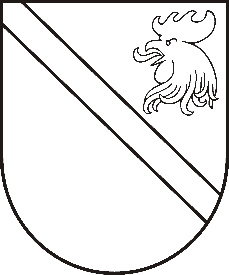 Reģ. Nr. 90000054572Saieta laukums 1, Madona, Madonas novads, LV-4801 t. 64860090, e-pasts: pasts@madona.lv ___________________________________________________________________________MADONAS NOVADA PAŠVALDĪBAS DOMESLĒMUMSMadonā2021.gada 30.martā								               Nr.124									     (protokols Nr.8, 2.p.)Par nekustamā īpašuma ar kadastra numuru 7062 007 0175, Kalsnavas pagasts, Madonas novads, nodošanu atsavināšanai, rīkojot izsoliMadonas novada pašvaldībā 17.02.2021. saņemts […] iesniegums par pašvaldībai piekritīgā nekustamā īpašuma  ar kadastra Nr.7062 007 0175, kopējā platība 1.26 ha, atsavināšanu.Nekustamais īpašums ar kadastra numuru 7062 007 0175, kas sastāv no vienas zemes vienības ar kadastra apzīmējumu 7062 007 0175 1.26 ha platībā  ir pašvaldībai piekritīgā zeme. Īpašuma tiesības Zemesgrāmatā uz pašvaldības vārda nav nostiprinātas.Zemes gabalam ir noteikts starpgabala statuss.Pašvaldībai nav nepieciešams saglabāt nekustamo īpašumu pašvaldības funkciju veikšanai. Saskaņā ar likuma “Par pašvaldībām” 14.panta pirmās daļas 2.punktu Pildot savas funkcijas, pašvaldībām likumā noteiktajā kārtībā ir tiesības: iegūt un atsavināt kustamo un nekustamo mantu, privatizēt pašvaldību īpašuma objektus, slēgt darījumus, kā arī veikt citas privāttiesiska rakstura darbības, 21.panta pirmās daļas 17.punktu Dome var izskatīt jebkuru jautājumu, kas ir attiecīgās pašvaldības pārziņā, turklāt tikai dome var: lemt par pašvaldības nekustamā īpašuma atsavināšanu, ieķīlāšanu vai privatizēšanu, kā arī par nekustamās mantas iegūšanu pašvaldības īpašumā.Saskaņā ar Publiskas personas mantas atsavināšanas likuma 3.panta otro daļu “Publiskas personas mantas atsavināšanas pamatveids ir mantas pārdošana izsolē”, 4.panta pirmo daļu [..] Atvasinātas publiskas personas mantas atsavināšanu var ierosināt, ja tā nav nepieciešama attiecīgai atvasinātai publiskai personai vai tās iestādēm to funkciju nodrošināšanai, 5.panta pirmo daļu Atļauju atsavināt atvasinātu publisku personu nekustamo īpašumu dod attiecīgās atvasinātās publiskās personas lēmējinstitūcija, pamatojoties uz “Publiskās personas mantas atsavināšanas likuma” 3.panta pirmās daļas 1.punktu, 4.pantu,  ņemot vērā 10.03.2021. Uzņēmējdarbības, teritoriālo un vides jautājumu komitejas atzinumu,  atklāti balsojot:  PAR –  12 (Agris Lungevičs, Aleksandrs Šrubs, Antra Gotlaufa, Artūrs Grandāns, Gatis Teilis, Gunārs Ikaunieks, Inese Strode, Ivars Miķelsons, Rihards Saulītis, Valda Kļaviņa, Valentīns Rakstiņš, Zigfrīds Gora), PRET – NAV, ATTURAS – NAV, Madonas novada pašvaldības dome NOLEMJ:Reģistrēt nekustamā īpašuma ar kadastra Nr.7062 007 0175 ar kopējo platību 1.26 ha   īpašuma tiesības  Zemesgrāmatā uz Madonas novada pašvaldības vārda .Pēc nekustamā īpašuma ar kadastra Nr.7062 007 0175 reģistrācijas Zemesgrāmatā uz Madonas novada pašvaldības vārda, organizēt zemes īpašuma novērtēšanu un atsavināšanu rīkojot izsoli.     Domes priekšsēdētājs						    A.LungevičsČačka 28080793